Hafiz Email: hafiz.277259@2freemail.com Visa Status: UAE Visit VisaCurrent Address: Dubai-UAEObjectiveContribute towards the growth and development of a dynamic organization, where I can be instrumental in utilizing my skills, experience and qualifications.SUMMARYTwo years and eight months of increasing experience of Accounts, Finance and AuditACCA professional well-versed in financial analysis, finalization of financial statements and auditing operations.Detail-oriented professional with excellent understanding of IFRS, IAS, ISA.A strong team player with strong communication and analytical skills.PROFESSIONAL EXPERIENCE:Ali Akbar Group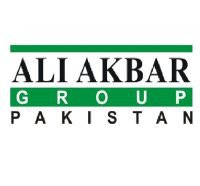 Designation: AccountantDuration: Oct 2013 to Feb 2016 (29months)Achievements:Prepared financial statements in accordance with IAS, IFRS and GAAP.Prepared periodic financial analysis of management reporting.Preparation of annual budget, monthly forecasts and projections of accounts.Communication with external auditors on accounting issues to ensure auditor agreement with company decisions on accounting disclosures and issues.Maintained and updated the fixed assets register of the company on Tally ERP in terms of additions, disposals, transfers, depreciation and reconciled balances with the General Ledger.Ensured recording and processing of accounts payable and receivable in Tally ERP and General Ledger and account reconciliations.Prepared payroll, bank reconciliation statements and accounting of letter of credit.Prepare and Finalize Sales Reports, Statement of accounts and other ad-hoc reports for management.Malcus & Myre Management Consultancy	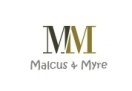 Designation: ACCA TraineeDuration: Jul-2013 to Sep-2013 (3 months)PROFESSIONAL SKILLS:Devising internal Controls for the new accounting system & developing,Implementing a Computerized Accounting SystemUnderstanding Nature of Business of ClientsProcessing Financial Transactions in QuickBooksUpdating Sales & Debtors Ledger as well as Payments to Local VendorsSalaries and Advances against Salaries of Employees Loan to EmployeesEDUCATIONChartered Certified Accountant (Finalist) 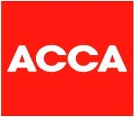 (ACCA, U.K.)Advanced Diploma in Accounting and Business(ACCA, U.K.)Certified Accounting Technician(ACCA, U.K.)PROFESSIONAL AFFILIATIONSACCA - Association of Chartered Certified Accountants – UK.PROFESSIONAL TRAINING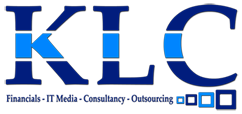 Duration: Jan 2014 to Jun 2014 (6months)Tally, MS Excel, Quick Books, Peachtree, Xero Cloud AccountingPERSONAL INFORMATIONMarital status: SingleDate of Birth:   15th April 1988